Приложение № 6к решению Думы городского округа муниципального образования «город Саянск»от  18.09.2015 №61-67-15-68Карта градостроительного зонирования ОД-1. Зоны делового и административного назначения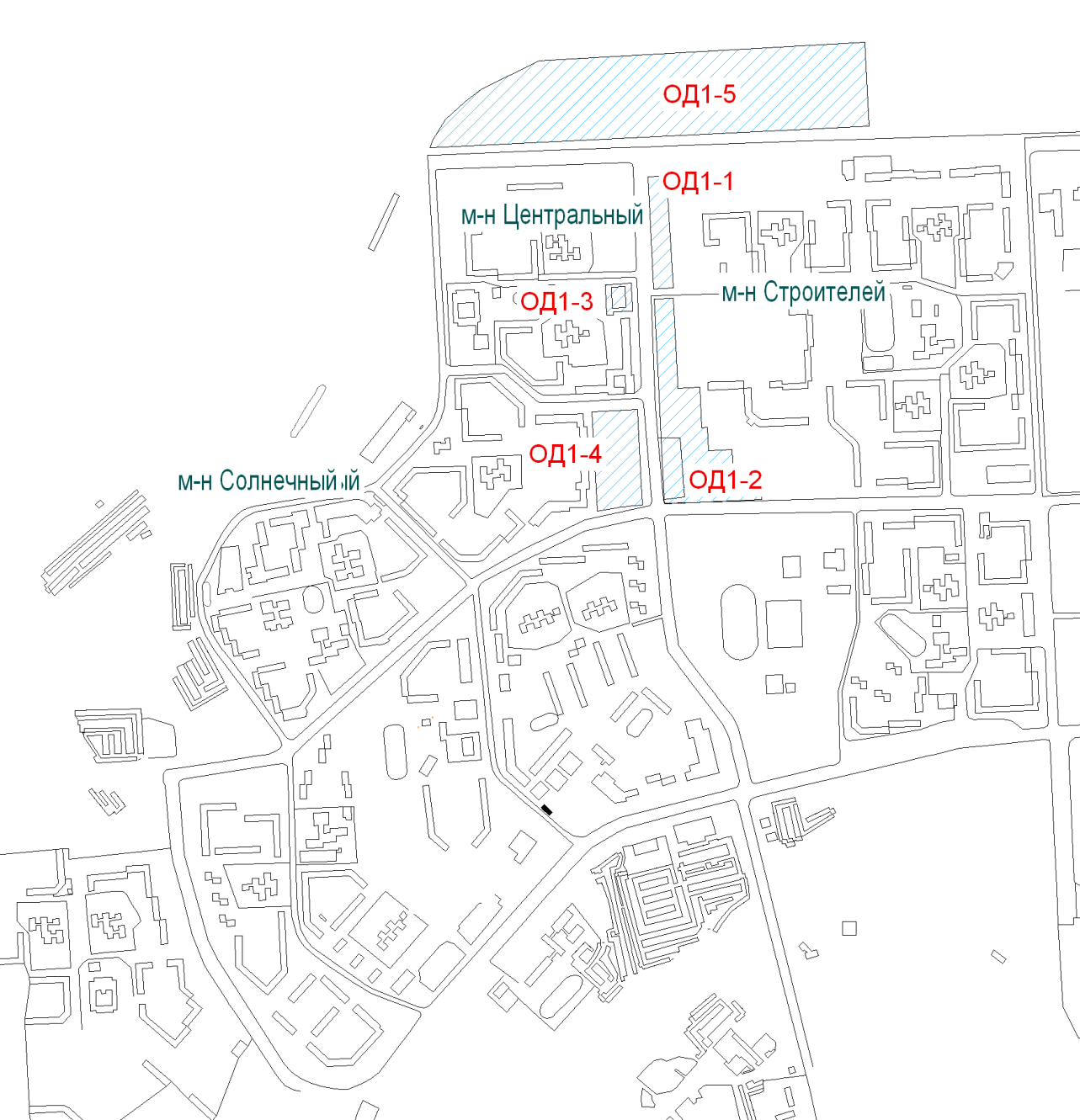 Мэр городского округа Муниципального образования «город Саянск»                                                                          О.В. БоровскийИсп. Панкина А.С.Тел. 8(39553)56166Приложение №7к решению Думы городского округа муниципального образования «город Саянск»от  18.09.2015 №61-67-15-68Карта градостроительного зонирования ОД-2. Зоны общественного и коммерческого назначения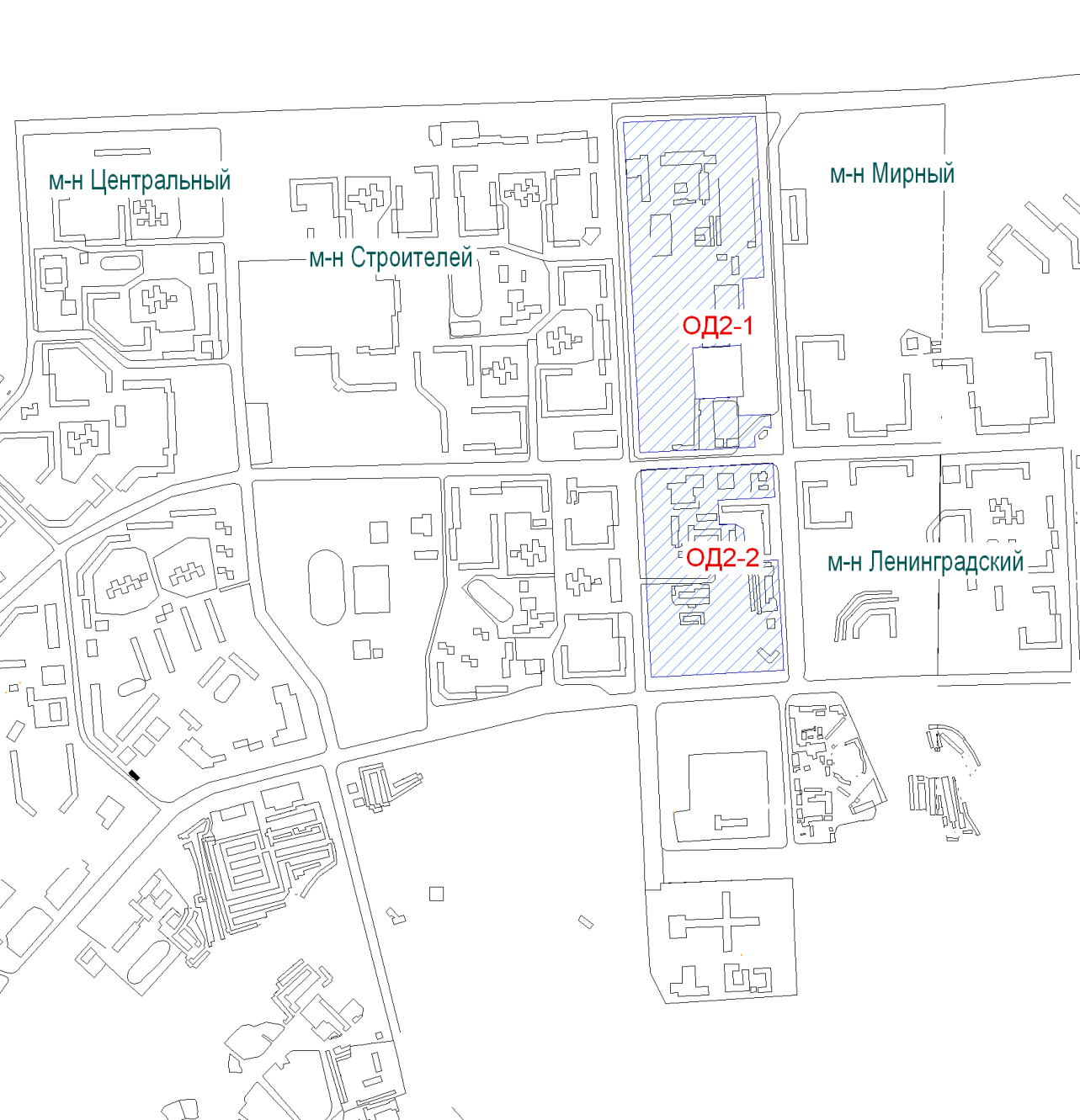 Мэр городского округа Муниципального образования «город Саянск»                                                                          О.В. БоровскийИсп. Панкина А.С.Тел. 8(39553)56166Приложение № 8к решению Думы городского округа муниципального образования «город Саянск»от  18.09.2015 №61-67-15-68Карта градостроительного зонирования ОД-3. Зоны объектов обслуживания планировочных районов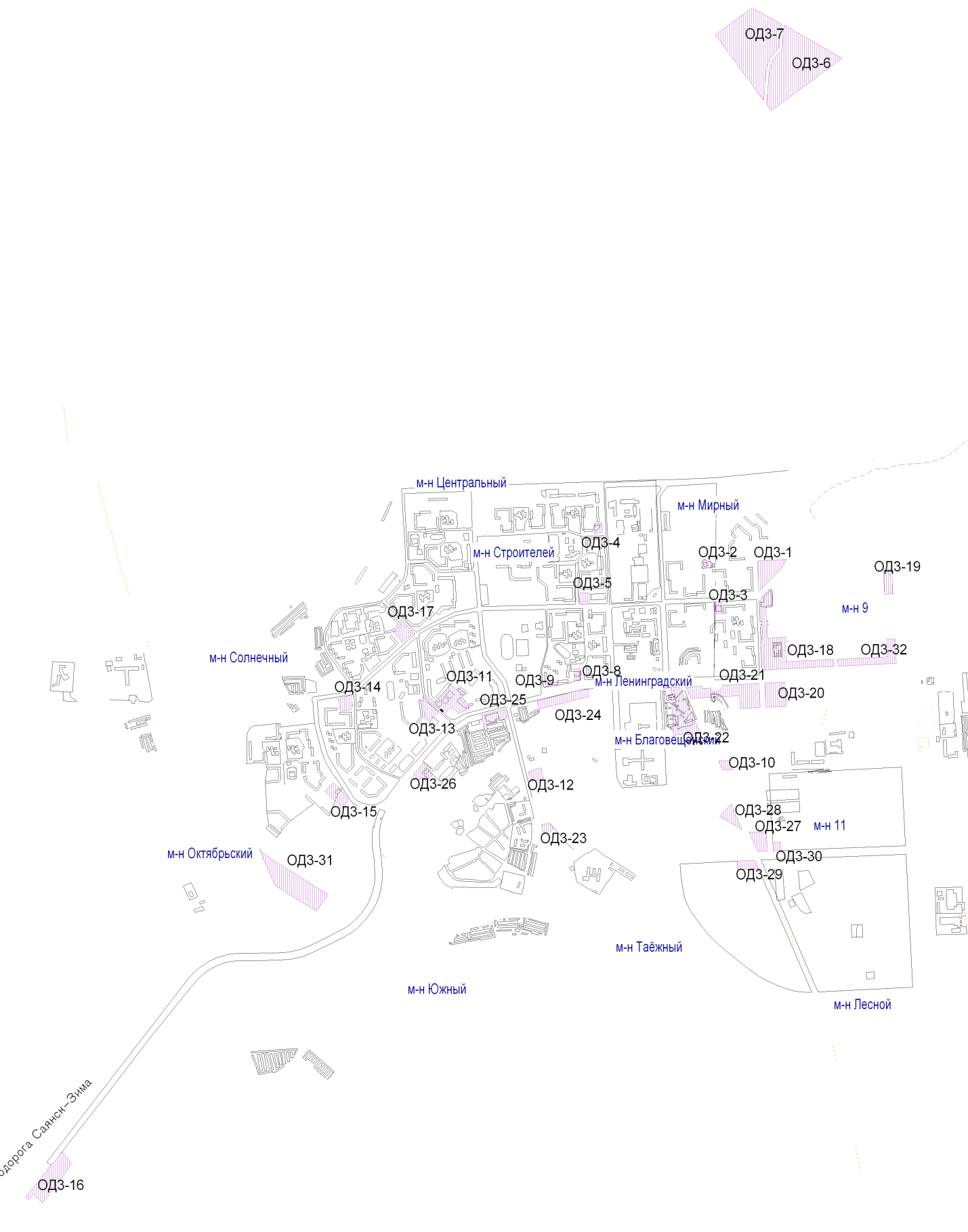 Мэр городского округа Муниципального образования «город Саянск»                                                                          О.В. БоровскийИсп. Панкина А.С.Тел. 8(39553)56166Приложение № 9к решению Думы городского округа муниципального образования «город Саянск»от  18.09.2015 №61-67-15-68Карта градостроительного зонирования ОД-4. Зоны размещения объектов высших, средних специальных учебных заведений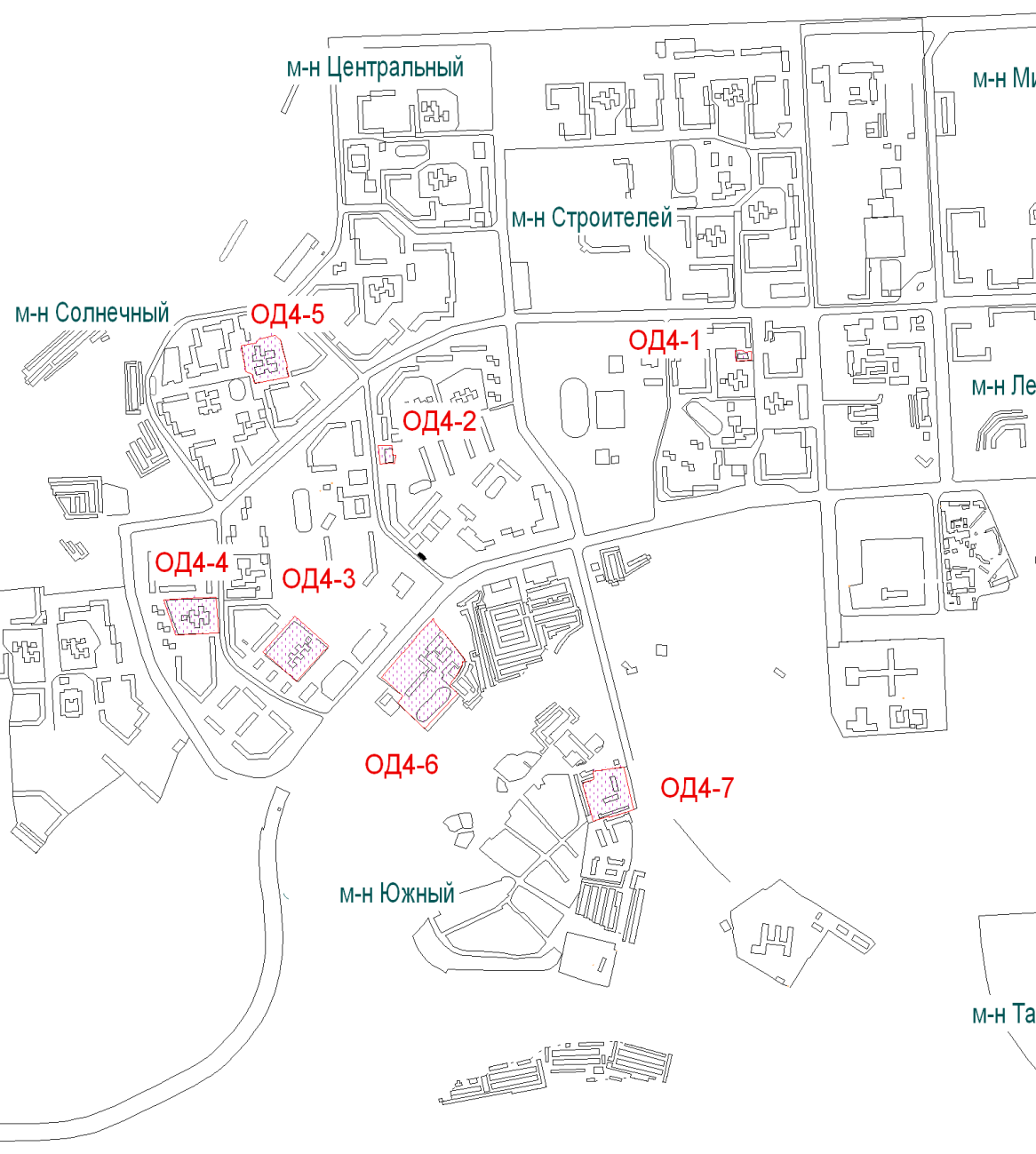 Мэр городского округа Муниципального образования «город Саянск»                                                                          О.В. БоровскийИсп. Панкина А.С.Тел. 8(39553)56166Приложение № 10к решению Думы городского округа муниципального образования «город Саянск»от  18.09.2015 №61-67-15-68Карта градостроительного зонирования ОД-5. Зоны размещения спортивно-зрелищных сооружений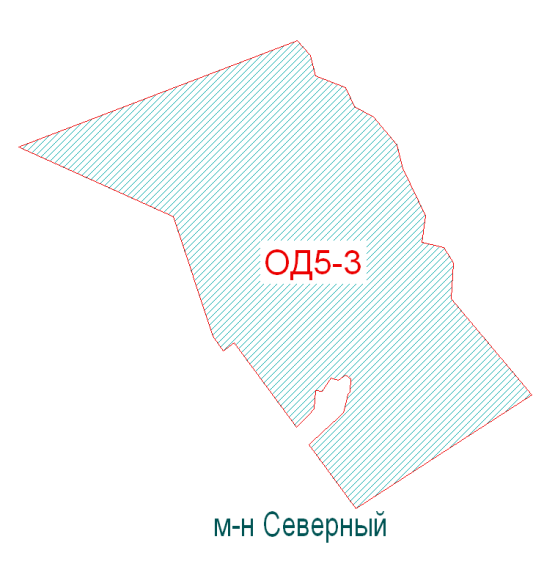 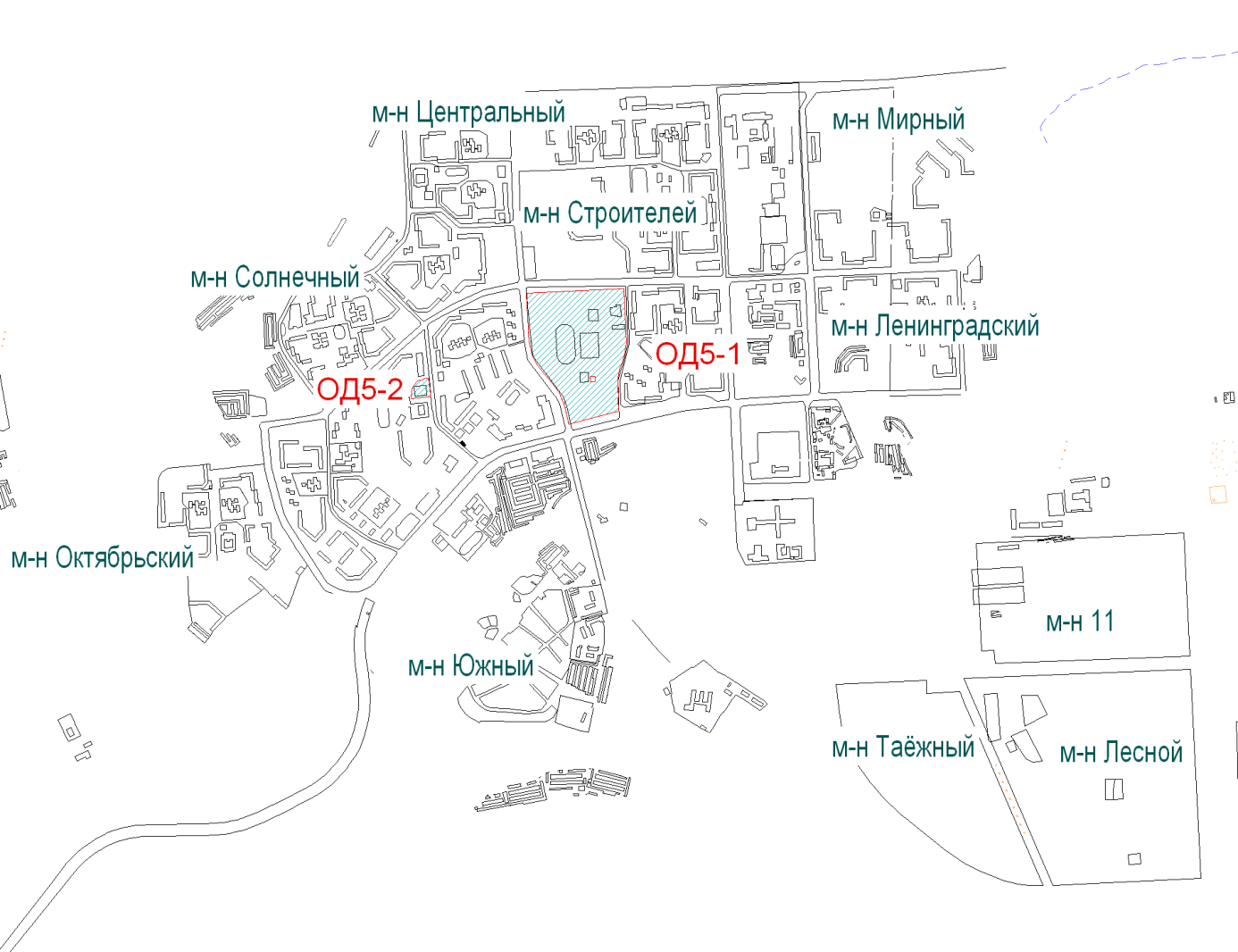 Мэр городского округа Муниципального образования «город Саянск»                                                                          О.В. БоровскийИсп. Панкина А.С.Тел. 8(39553)56166Приложение № 11к решению Думы городского округа муниципального образования «город Саянск»от  18.09.2015 №61-67-15-68Карта градостроительного зонирования ОД-6. Зоны размещения учреждений реабилитации и социального обслуживания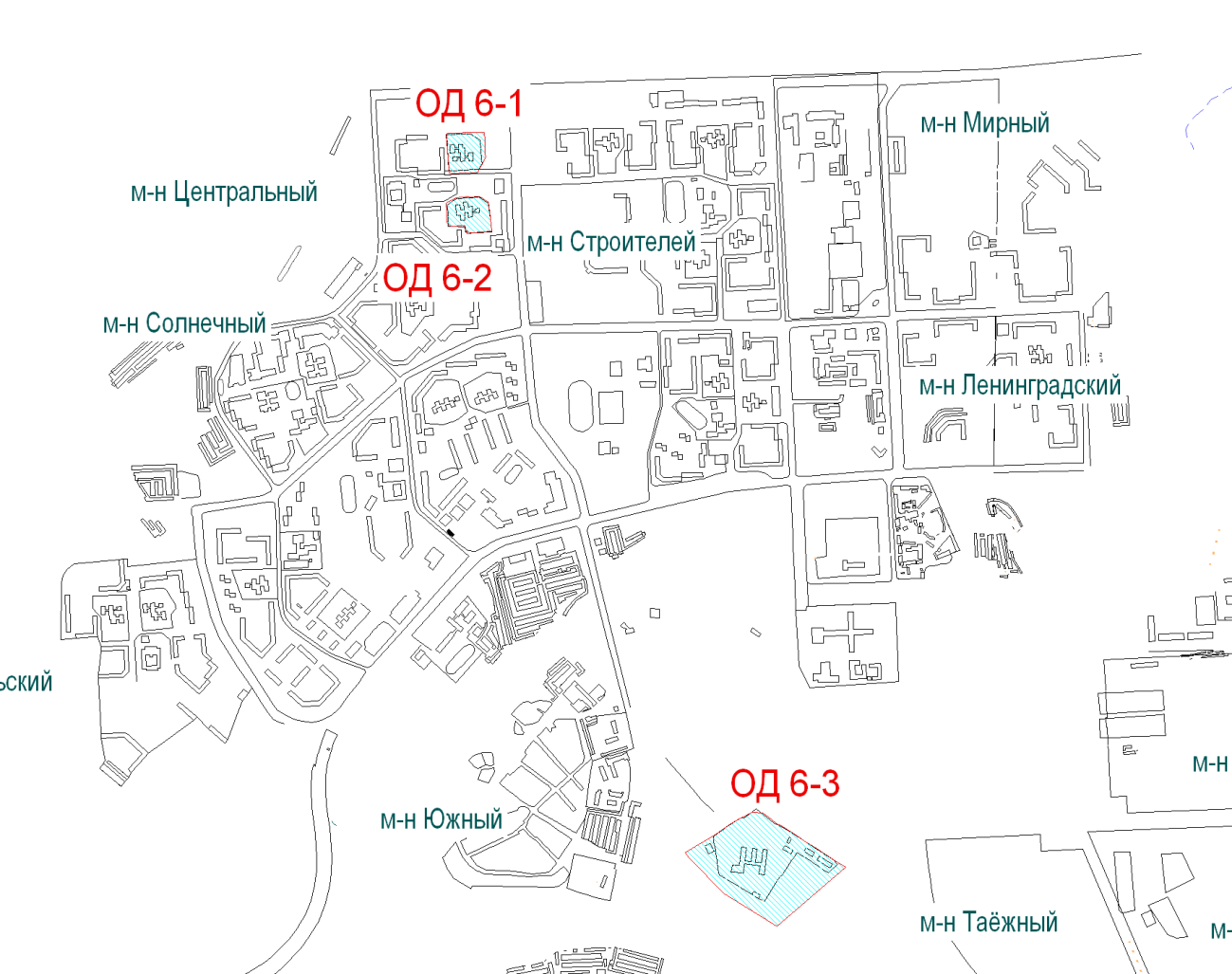 Мэр городского округа Муниципального образования «город Саянск»                                                                          О.В. БоровскийИсп. Панкина А.С.Тел. 8(39553)56166